ПОДВИЖНЫЕ ИГРЫПодвижные игры учат детей  соблюдать определённые правила, дисциплину, прививают умение сосредоточиваться. Для проведения игр нужен коллектив: ребёнок играет с родителями или со старшими братьями и сёстрами.«Прыгающие кружкú» (от 4-х лет)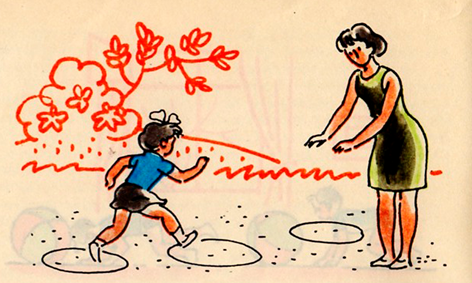 Начертите на площадке несколько кругов не далеко друг от друга. Учите ребёнка прыгать из круга в круг на одной, двух или с ноги на ногу. Освоив это упражнение, можно его усложнить: сочетать прыжки с бросками. Ребёнок бросает камешек в круг, куда упал камешек, туда он прыгает. Постепенно формируются правила игры: прыгай только туда, где камешек; не наступи на черту круга. Упражнение развивает меткость, ловкость, укрепляет мышцы ног.«Удочка» (4-7лет)Инвентарь:    1 скакалка.Цель игры:   развивать координационные способности, ловкость, укреплять        мышцы ног.Содержание: игроки – «рыбки» строятся в круг, в центре которого стоит взрослый - «рыбак» и держит в руках скакалку. «Рыбак» вращает скакалку, а дети подпрыгивают вверх, стараясь её не задеть. Игрок, который задел скакалку, временно выбывает из игры. Игра повторяется 3-4 раза, отмечаются самые ловкие «рыбки». Дети должны подпрыгивать на двух ногах, не топать, приземляться с носка на пятку. «Затейники»(3 – 7 лет)Цель: воспитывать творческие способности.Содержание:  игроки становятся в круг, берутся за руки, в центре круга –    водящий. Дети идут по кругу и говорят:Ровным кругом друг за другом, мы идём за шагом шаг,Стой на месте! (останавливаются) Дружно сделаем вот так!Водящий показывает любое движение, а дети его повторяют. Затем выбирается новый водящий.Движения не должны повторятся.